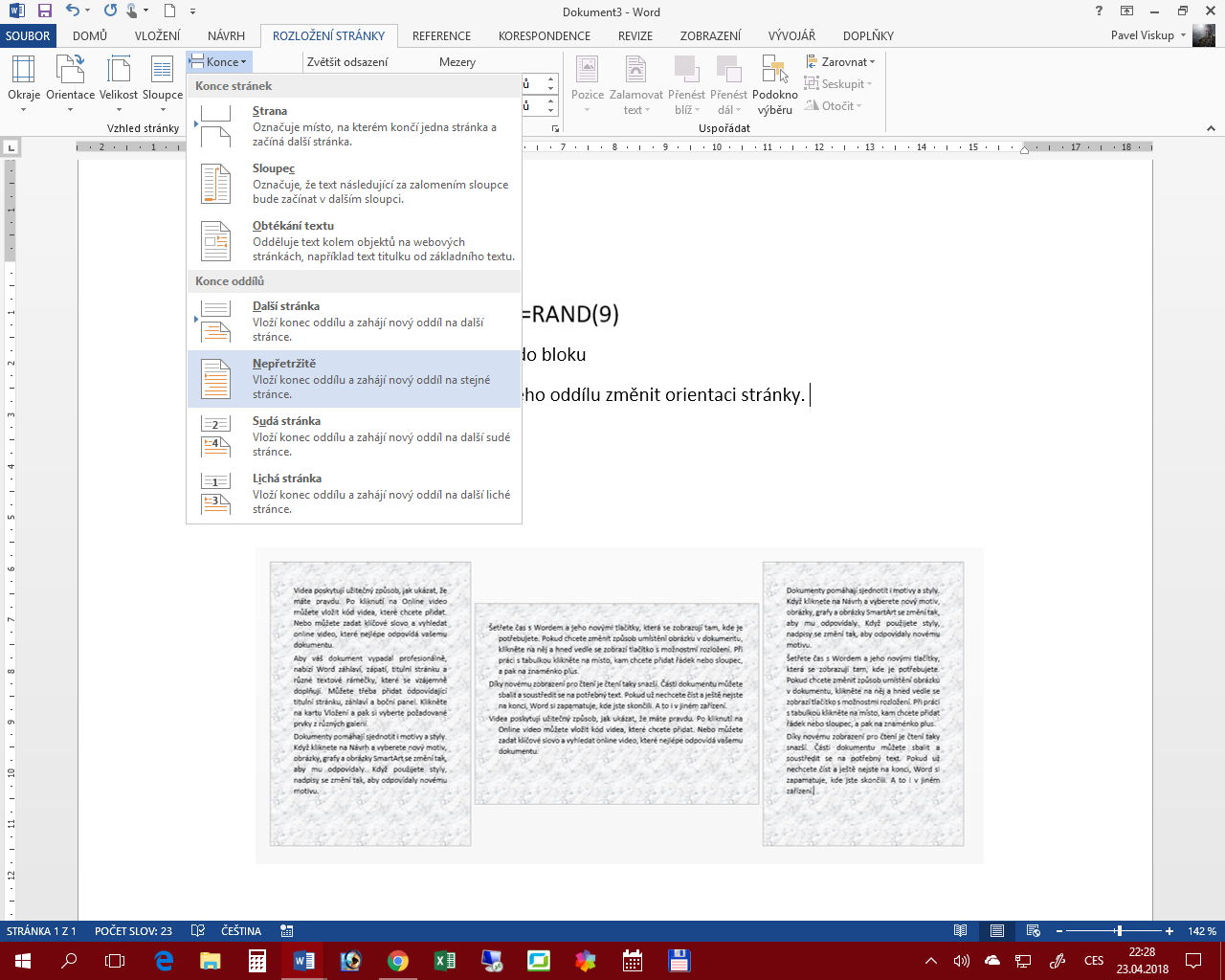 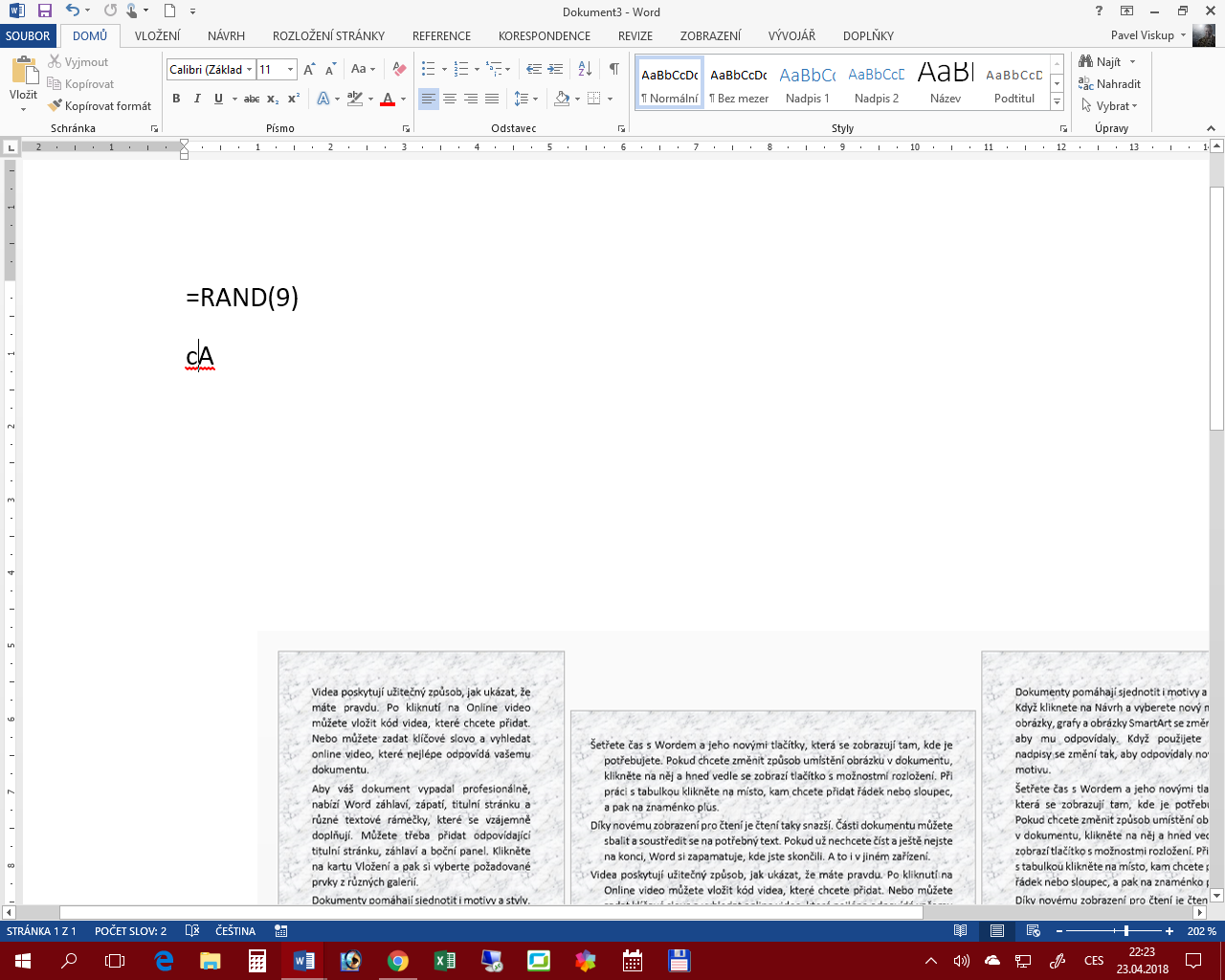 Napište do nového dokumentu příkaz PÍSMO: Calibri 24, zarovnání odstavců do blokuRozdělte dokument na 3 oddíly, u druhého oddílu změňte orientaci stránky. Jeden oddíl – 3 odstavce. Nastavte barvu stránky (EFEKTY VÝPLNĚ – TEXTURA) na kartě NÁVRH.Výsledný dokument by měl mít následující podobu. 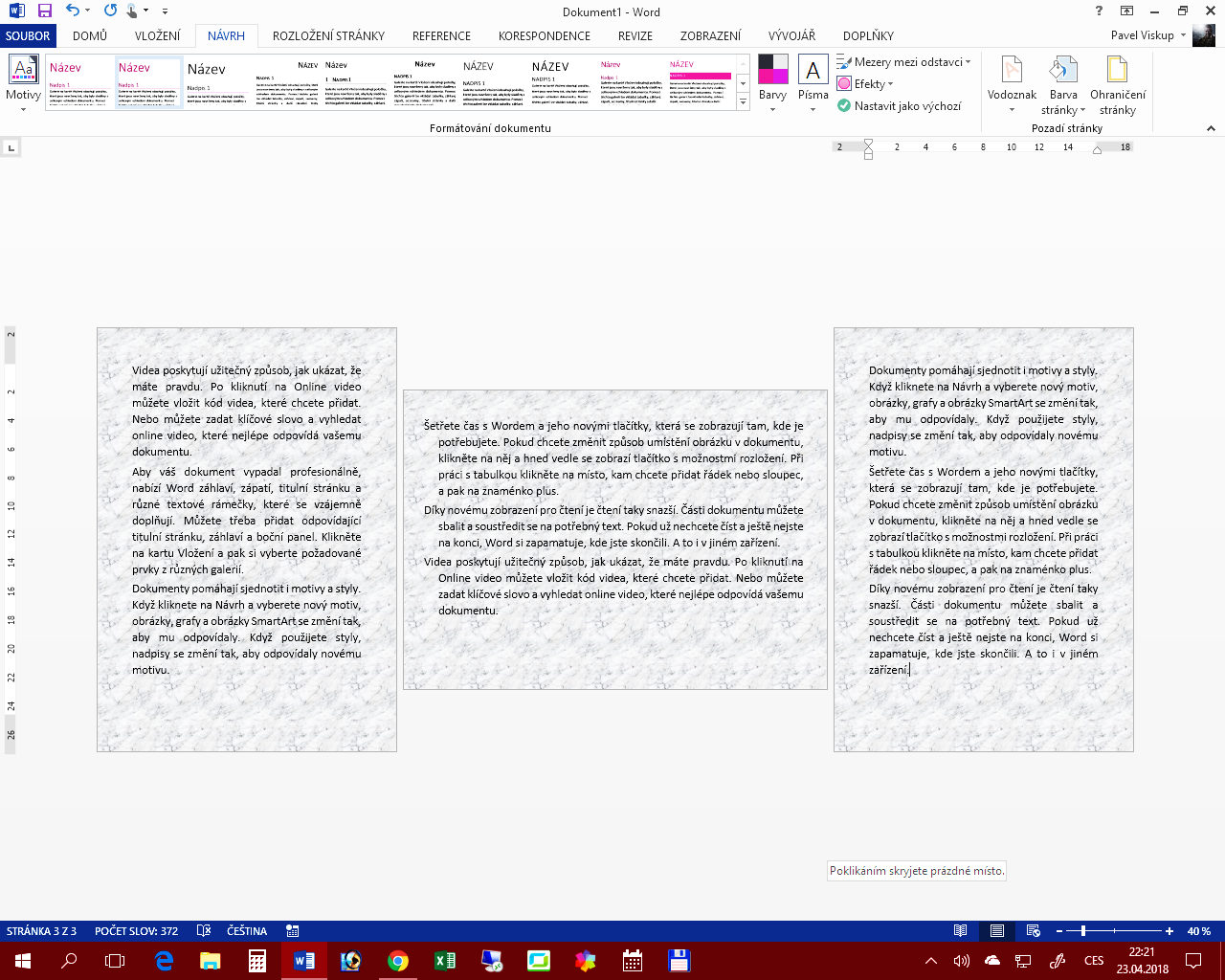 Pak vyzkoušejte funkci NAHRADIT na kartě DOMŮ. Nahraďte písmena podle tohoto schématu:ao,	 iy, 	ey, 	prPak do záhlaví dokumentu napište první nezkomolené české slovo z výsledného textu. Vymažte poté pokyny k vypracování, pomocné obrázky a soubor vyexportujte do formátu PDF.